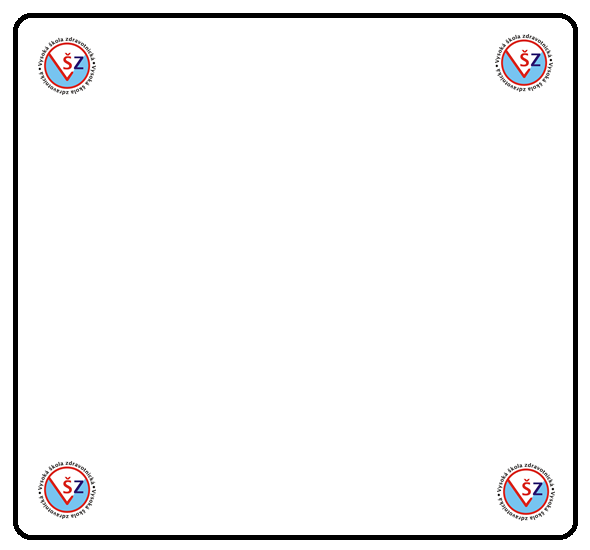                                                                 	 Exacyl Účinná látka: kyselina tranexamováAntifibrinolytikumTerapeutické indikace: Léčba krvácení v důsledku fibrinolýzy, například menoragie, metroragie, gastrointestinální krvácení, hematurie po chirurgickémvýkonu, ORL výkony, gynekologické zákroky a poruchy související s porodem, krvácení v důsledku podávání fybrinolytik.Dávkování: 0,5 – 1 g pomalu (1 ml za minutu) i.v.Kontraindikace: alergie na kyselinu tranexamonou, akutní trombóza, renální insuficience, křeče.Nežádoucí účinky: nauzea, zvracení, průjem, podávat pomalu!!! Při rychlémpodání malátnost a hypotenze.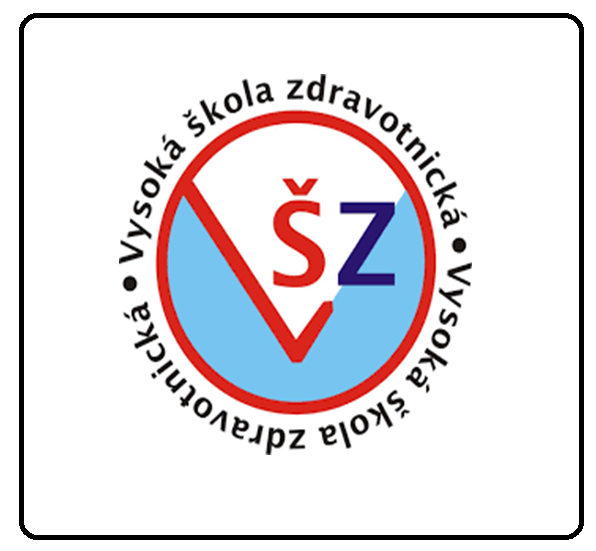 